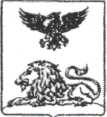 ДЕПАРТАМЕНТОБРАЗОВАНИЯ  КУЛЬТУРЫ  И  МОЛОДЕЖНОЙ  ПОЛИТИКИБЕЛГОРОДСКОЙ ОБЛАСТИПРИКАЗ9	ноября 2012 года	№ 3351О реализации областного экспериментального проекта «Поддержка региональной стажировочной площадки, созданной в 2011 году, по распространению моделей формирования культуры здорового и безопасного образа жизни обучающихся общеобразовательных учреждений Белгородской области»Во исполнение   распоряжения Правительства Российской Федерации от 10  сентября 2012 года №1648-р «Распределение субсидий, предоставляемых в
2012 году»  и протокола заседания конкурсной комиссии    Министерства
образования    и  науки Российской  Федерации по конкурсному  отбору региональных программ  развития образования  в  целях     предоставления
бюджетам  субъектов Российской   Федерации   субсидий   на   поддержку
реализации  мероприятий  Федеральной   целевой    программы    развития
образования  на   2011-2015 годы по направлению «распространение на всей
территории Российской Федерации успешных моделей социализации детей» от
5 июня 2012 года  №КК-31.2.7. ФЦПРО-1 приказываю:1. Управлениям общего и дошкольного образования (Ламанов В.А.) и ресурсного обеспечения (Монах А.А.) департамента образования, культуры и молодежной политики Белгородской области, областному государственному автономному образовательному учреждению дополнительного профессионального образования (повышения квалификации) «Белгородский институт повышения квалификации и профессиональной переподготовки специалистов» (Тимофеев СП.) обеспечить в 2012 году реализацию областного экспериментального проекта «Поддержка региональной стажировочной площадки, созданной в 2011 году, по распространению моделей формирования культуры здорового и безопасного образа жизни обучающихся общеобразовательных учреждений Белгородской области» (далее - Проект).2. Субъектный состав региональной стажировочной площадки (далее -Стажировочная площадка), определенный приказом департамента образования, культуры и молодежной политики области от 28 сентября 2011 года № 2808 «О реализации экспериментального проекта по распространению моделей формирования культуры здорового и безопасного образа жизни обучающихся об-щеобразовательных учреждений Белгородской области», расширить, включив в него дополнительно: - муниципальное общеобразовательное учреждение «Средняя общеобразова-
тельная школа №28» г. Белгорода (практическая стажировочная площадка);
- муниципальное	общеобразовательное учреждение	«Средняя общеобразовательная школа №49 с углубленным изучением отдельных предметов» г. Белгорода (практическая стажировочная площадка);муниципальное   образовательное  учреждение   для   детей  дошкольного   и
младшего   школьного   возраста   «Начальная   школа-детский   сад   №44»   г.
Белгорода (практическая стажировочная площадка);муниципальное  общеобразовательное  учреждение  «Средняя  общеобразо-
вательная школа № 36» г. Белгорода (практическая стажировочная площадка);
- муниципальное    бюджетное    общеобразовательное    учреждение    «Новота-
волжанская  средняя  общеобразовательная  школа  имени  Героя  Советского
Союза   И.    П.    Серикова   Шебекинского   района   Белгородской   области»
(практическая стажировочная площадка).3.	Принять во внимание,  что    положение о Стажировочной площадке  и
состав   Совета       стажировочной   площадки   утверждены   вышеназванным
приказом      департамента   образования,   культуры   и   молодежной   политики
области от 28 сентября 2011 года № 2808 (приложения к приказу №1 и №2).4.	Управлению   общего   и   дошкольного   образования   департамента
образования,  культуры  и  молодежной  политики  области     (В.А.  Ламанов)
разработать   «Дорожную   карту»   -   сетевой   график   выполнения  работ   по
реализации     Проекта     в   течение     трех  дней   со   дня     заключения     с
Министерством образования и науки Российской Федерации      Соглашения о
предоставлении   субсидий из федерального бюджета бюджету Белгородской
области     на поддержку     реализации  мероприятий     Федеральной целевой
программы развития образования на 2011-2015 годы. 5. Управлению ресурсного обеспечения департамента образования, культуры и молодежной политики области (В. А. Монах) подготовить и утвердить в срок до 20 ноября т. г. положение о финансировании региональной стажировочной площадки.6. Возложить ответственность за деятельность Стажировочной площадки
и результаты ее работы в 2012 году на ректора областного государственного
автономного	образовательного	учреждения	дополнительногопрофессионального образования (повышения квалификации) «Белгородский институт повышения квалификации и профессиональной переподготовки специалистов»    Тимофеева СП.7.   Контроль за исполнением настоящего приказа  оставляю за собой. Первый заместитель начальникадепартамента образования, культурыи молодежной политики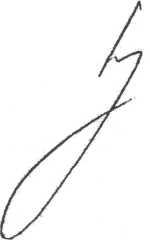 И. Шаповалов